Viaje a… .. 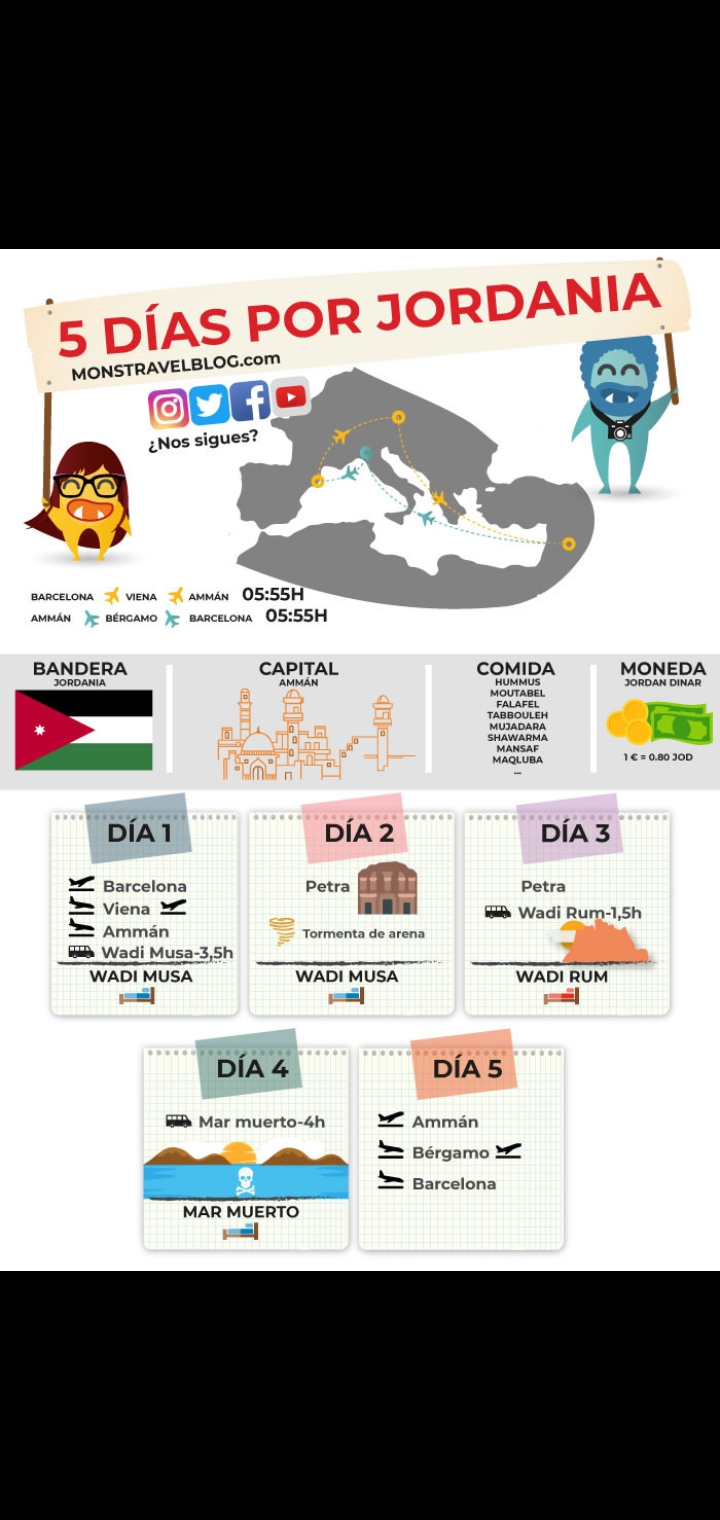 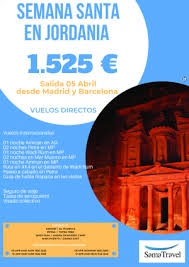 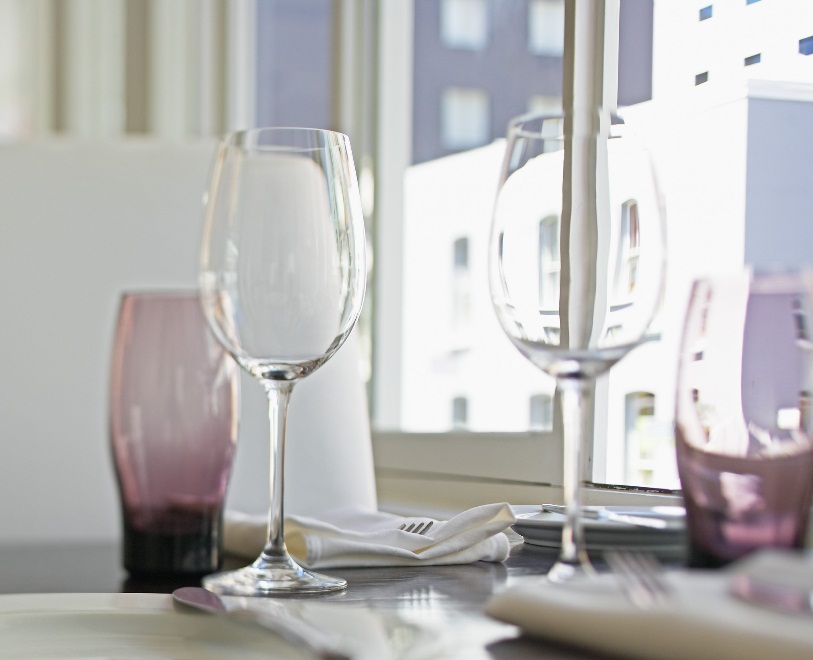 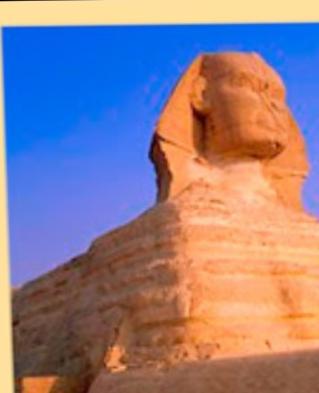 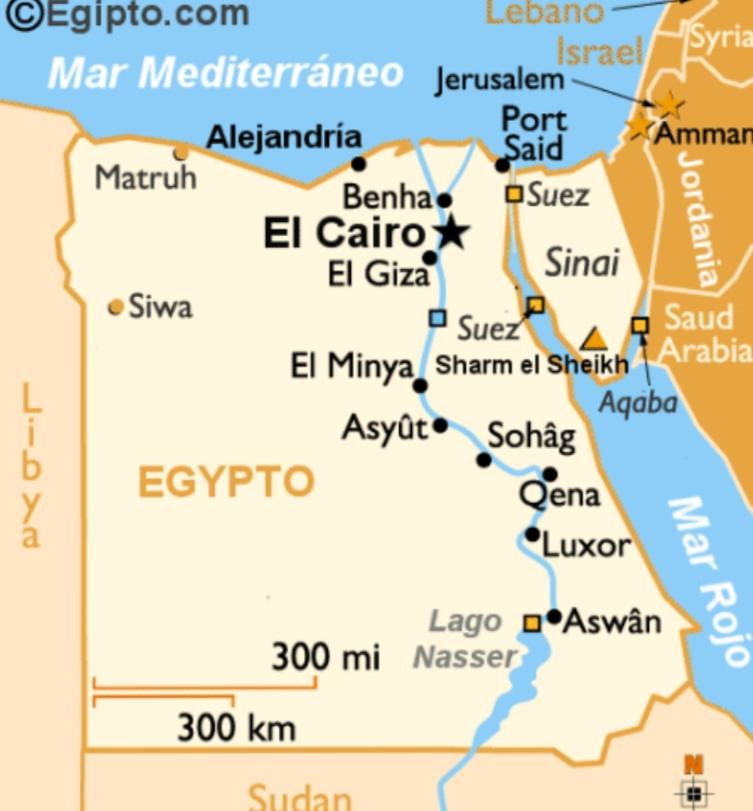 